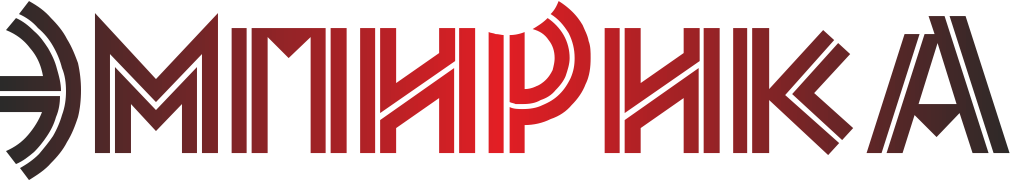 Россия, 625000, г. Тюмень, ул. М.Сперанского, 37 кв.56  тел. 8 929 2660690 e-mail: sociologos@bk.ruИНН/КПП 7203342002/720301001  р/с 40702810200020018429  в Филиале №6602 ВТБ 24 (ПАО)   к/с 30101810965770000413 БИК 046577413УТВЕРЖДАЮГенеральный директорРупп С.В.Результаты проведения независимой оценки качества условий оказания услуг в Муниципальном казенном учреждении “Макаровский краеведческий музей” муниципального образования “Макаровский городской округ”Тюмень, 2023 г.СОДЕРЖАНИЕВВЕДЕНИЕДля выявления качества условий оказания услуг в Муниципальном казенном учреждении “Макаровский краеведческий музей”, расположенного на территории муниципального образования “Макаровский городской округ” Сахалинской области, была проведена независимая оценка. Все работы выполнены в соответствии с:Федеральным законом от 05.12.2017 № 392 «О внесении изменений в отдельные законодательные акты Российской Федерации по вопросам совершенствования проведения независимой оценки качества условий оказания услуг организациями в сфере культуры, охраны здоровья, образования, социального обслуживания и федеральными учреждениями медико-социальной экспертизы»;Федеральным законом от 21.07.2014 № 256-ФЗ «О внесении изменений в отдельные законодательные акты Российской Федерации по вопросам проведения независимой оценки качества оказания услуг организациями в сфере культуры, социального обслуживания, охраны здоровья и образования»;Постановлением Правительства РФ от 31.05.2018 № 638 «Об утверждении Правил сбора и обобщения информации о качестве условий оказания услуг организациями в сфере культуры, охраны здоровья, образования, социального обслуживания и федеральными учреждениями медико-социальной экспертизы»;Перечнем показателей, характеризующих общие критерии оценки качества условий оказания услуг организациями культуры, утвержденным приказом Министерства культуры Российской Федерации от 27.04.2018 № 599;Методикой выявления и обобщения мнения граждан о качестве условий оказания услуг организациями в сфере культуры, охраны здоровья, образования, социального обслуживания и федеральными учреждениями медико-социальной экспертизы (утверждена приказом Минтруда России от 30 октября 2018 г. № 675н);Единым порядком расчета показателей, характеризующих общие критерии оценки качества условий оказания услуг организациями в сфере культуры, охраны здоровья, образования, социального обслуживания и федеральными учреждениями медико-социальной экспертизы, утвержденным приказом Минтруда России от 31 мая 2018 г. № 344н «Об утверждении Единого порядка расчета показателей, характеризующих общие критерии оценки качества условий оказания услуг организациями в сфере культуры, охраны здоровья, образования, социального обслуживания и федеральными учреждениями медико-социальной экспертизы»;Приказом Минфина России от 22.07.2015 № 116н «О составе информации о результатах независимой оценки качества образовательной деятельности организаций, осуществляющих образовательную деятельность, оказания услуг организациями культуры, социального обслуживания, медицинскими организациями, размещаемой на официальном сайте для размещения информации о государственных и муниципальных учреждениях в информационно-телекоммуникационной сети «Интернет» и порядок ее размещения»;Методическими рекомендациями по организации и проведению независимой оценки качества условий оказания услуг в сфере культуры, утвержденными распоряжением Министерства культуры Российской Федерации от 18.12.2020 г. № Р-1681.Совокупность используемых методов при оказании услуг, позволила получить информации по следующим направлениям:1) открытость и доступность информации об организации;2) комфортность условий предоставления услуг;3) доброжелательность, вежливость работников организаций;4) удовлетворенность качеством условий оказания услуг;5) доступность услуг для инвалидов.Сбор и обобщение информации о качестве условий оказания услуг осуществлялся в соответствии с показателями, характеризующими общие критерии оценки условий качества оказания услуг.Таблица 1. Объем выборочной совокупностиРезультаты независимой оценки качества условий оказания услуг1. Показатели, характеризующие открытость и доступность информации об организации социальной сферы.1.1 Соответствие информации о деятельности организации социальной сферы, размещенной на общедоступных информационных ресурсах.По данному критерию оценивается информативность стендов и официальных сайтов учреждений. Максимальное количество баллов по данному критерию – 100 баллов. Итоговые баллы по данному критерию представлены в Таблице 2. Таблица 2. Баллы по критерию 1.11.2 Наличие на официальном сайте организации социальной сферы информации о дистанционных способах обратной связи и взаимодействия с получателями услуг и их функционирование.В соответствии с Единым порядком расчета за информацию и функционирование каждого из четырех (4) дистанционных способов обратной связи и взаимодействия с получателем услуг учреждению присваивается 30 баллов. При наличии информации и функционировании более трех (3) способов учреждению присваивается 100 баллов. Максимальное количество баллов по данному критерию – 100 баллов. Итоговые баллы по данному критерию представлены в Таблице 3.Таблица 3. Баллы по критерию 1.2*Форма для подачи электронного обращения или получения консультации**Обеспечение технической возможности выражения получателями услуг мнения о качестве оказания услуг1.3 Доля получателей услуг, удовлетворенных открытостью, полнотой и доступностью информации о деятельности организации социальной сферы, размещенной на информационных стендах в помещении организации социальной сферы, на официальном сайте организации социальной сферы.В соответствии с Единым порядком расчета, значение данного критерия рассчитывается по данным опроса получателей услуг. Максимальное количество баллов по данному критерию – 100 баллов. Итоговые баллы по данному критерию представлены в Таблице 4.Таблица 4. Баллы по критерию 1.32. Показатели, характеризующие комфортность условий предоставления услуг.2.1 Обеспечение в организации социальной сферы комфортных условий предоставления услуг.В соответствии с Единым порядком расчета за наличие каждого из условий комфортности организации присваивается 20 баллов. При наличии пяти (5) и более условий организации присваивается 100 баллов. Максимальное значение баллов по данному критерию – 100 баллов. Итоговые баллы представлены в Таблице 5.Таблица 5. Баллы по критерию 2.12.2 Время ожидания предоставления услуги.В соответствии с Единым порядком расчета в учреждениях культуры показатель 2.2 не применяется. Рассчитывается как среднее арифметическое между 2.1 и 2.3.2.3 Доля получателей услуг, удовлетворенных комфортностью предоставления услуг организацией.В соответствии с Единым порядком расчета, значение данного критерия рассчитывается по данным опроса получателей услуг. Максимальное количество баллов по данному критерию – 100 баллов. Итоговые баллы по данному критерию представлены в Таблице 6.Таблица 6. Баллы по критерию 2.33. Показатели, характеризующие доступность услуг для инвалидов.3.1 Оборудование помещений организации социальной сферы и прилегающей к ней территории с учетом доступности для инвалидов.В соответствии с Единым порядком расчета за наличие каждого из условий доступности организации присваивается 20 баллов. При наличии пяти (5) условий организации присваивается 100 баллов. Максимальное значение баллов по данному критерию – 100 баллов. Итоговые баллы представлены в Таблице 7.Таблица 7. Баллы по критерию 3.13.2 Обеспечение в организации социальной сферы условий доступности, позволяющих инвалидам получать услуги наравне с другими.В соответствии с Единым порядком расчета за наличие каждого из условий доступности организации присваивается 20 баллов. При наличии пяти (5) и более условий организации присваивается 100 баллов. Максимальное значение баллов по данному критерию – 100 баллов. Итоговые баллы представлены в Таблице 8.Таблица 8. Баллы по критерию 3.23.3 Доля получателей услуг, удовлетворенных доступностью услуг для инвалидов.В соответствии с Единым порядком расчета, значение данного критерия рассчитывается по данным опроса получателей услуг. Максимальное количество баллов по данному критерию – 100 баллов. Итоговые баллы по данному критерию представлены в Таблице 9.Таблица 9. Баллы по критерию 3.34. Показатели, характеризующие доброжелательность, вежливость работников организации социальной сферы.4.1 Доля получателей услуг, удовлетворенных доброжелательностью, вежливостью работников организации социальной сферы, обеспечивающих первичный контакт и информирование получателя услуги при непосредственном обращении в организацию социальной сферы.В соответствии с единым порядком расчета, значение данного критерия рассчитывается по данным опроса получателей услуг. Максимальное количество баллов по данному критерию – 100 баллов. Итоговые баллы по данному критерию представлены в Таблице 10.Таблица 10. Баллы по критерию 4.14.2 Доля получателей услуг, удовлетворенных доброжелательностью, вежливостью работников организации социальной сферы, обеспечивающих непосредственное оказание услуги при обращении в организацию социальной сферы.В соответствии с Единым порядком расчета, значение данного критерия рассчитывается по данным опроса получателей услуг. Максимальное количество баллов по данному критерию – 100 баллов. Итоговые баллы по данному критерию представлены в Таблице 11.Таблица 11. Баллы по критерию 4.24.3 Доля получателей услуг, удовлетворенных доброжелательностью, вежливостью работников организации социальной сферы при использовании дистанционных форм взаимодействия.В соответствии с Единым порядком расчета, значение данного критерия рассчитывается по данным опроса получателей услуг. Максимальное количество баллов по данному критерию – 100 баллов. Итоговые баллы по данному критерию представлены в Таблице 12.Таблица 12. Баллы по критерию 4.35. Показатели, характеризующие удовлетворенность условиями оказания услуг.5.1 Доля получателей услуг, которые готовы рекомендовать организацию социальной сферы родственникам и знакомым.В соответствии с Единым порядком расчета, значение данного критерия рассчитывается по данным опроса получателей услуг. Максимальное количество баллов по данному критерию – 100 баллов. Итоговые баллы по данному критерию представлены в Таблице 13.Таблица 13. Баллы по критерию 5.15.2 Доля получателей услуг, удовлетворенных организационными условиями предоставления услуг.В соответствии с Единым порядком расчета, значение данного критерия рассчитывается по данным опроса получателей услуг. Максимальное количество баллов по данному критерию – 100 баллов. Итоговые баллы по данному критерию представлены в Таблице 14.Таблица 14. Баллы по критерию 5.25.3 Доля получателей услуг, удовлетворенных в целом условиями оказания услуг в организации социальной сферы.В соответствии с Единым порядком расчета, значение данного критерия рассчитывается по данным опроса получателей услуг. Максимальное количество баллов по данному критерию – 100 баллов. Итоговые баллы по данному критерию представлены в Таблице 15.Таблица 15. Баллы по критерию 5.3Перечень выявленных недостатков по результатам независимой оценкиВ рамках проведения независимой оценки в соответствии с утвержденным перечнем показателей выявлен ряд недостатков, а именно:Отсутствуют на официальных ресурсах в сети «Интернет», либо представлены частично, информационные объекты, характеризующие открытость и доступность информации об организации(Приложение 1);Отсутствуют или представлены частично показатели, характеризующие комфортность условий предоставления услуг(Таблица 5);Отсутствуют параметры доступности для инвалидов: не представлено оборудование помещений организации социальной сферы и прилегающей к ней территории с учетом доступности для инвалидов(Таблица 7), отсутствует обеспечение в организации социальной сферы условий доступности, позволяющих инвалидам получать услуги наравне с другими(Таблица 8).ЗАКЛЮЧЕНИЕПо результатам проведения независимой оценки качества условий оказания услуг итоговый балл в Муниципальном казенном учреждении “Макаровский краеведческий музей” муниципального образования “Макаровский городской округ” Сахалинской области составил 88,5 (см. ниже).Итоговые значения показателей независимой оценкиНа основании полученных данных для практической реализации предлагаются следующие рекомендации:1) Для повышения показателей информационной открытости необходимо устранить выявленные недостатки официального сайта учреждения, добавив отсутствующую информацию(Приложение 1);2) Для повышения показателей комфортности условий предоставления услуг необходимо добавить в организацию санитарно-гигиенические помещения и следить за санитарным состоянием помещений организации(Таблица 5);3) Для повышения показателей доступности услуг для инвалидов необходимо оценить возможность (в том числе техническую), а также необходимость устранения выявленных недостатков оборудованности организации, с учетом наличия определенных категорий получателей услуг с ограниченными возможностями. Обратить внимание на такие показатели:Оборудование помещений организации социальной сферы и прилегающей к ней территории с учетом доступности для инвалидов (Таблица 7);Обеспечение в организации социальной сферы условий доступности, позволяющих инвалидам получать услуги наравне с другими(Таблица 8);3)  Для повышения показателей удовлетворенности получателей услуг различными показателями работы учреждений рекомендуется рассмотреть рекомендации/недостатки/пожелания, отмеченные самими получателями услуг в ходе опроса(см. ниже).Рекомендации и пожелания респондентов, выявленные в ходе опроса получателей услуг:Приложение 1ПЕРЕЧЕНЬ информационных объектов, отсутствующих на официальном сайтеМКУ “МКМ”Копия плана финансово-хозяйственной деятельности организации культуры, утвержденного в установленном законодательством Российской Федерации порядке, или бюджетной сметы (информация об объеме предоставляемых услуг);Информация о выполнении государственного (муниципального) задания, отчет о результатах деятельности учреждения.№ п/пОрганизацияКоличество воспитанниковКоличество опрошенныхСокращенное название в отчетеСсылка на официальный сайт1Муниципальное казенное учреждение “Макаровский краеведческий музей” 1970118МКУ “МКМ”https://makarov-museum.ru/ОрганизацияКоличество инф. объектов на стенде (max 11)Информативность стендаКоличество инф. объектов на сайте (max 14)Информативность сайтаИтоговый баллМКУ “МКМ”111001285,792,9ОрганизацияТелефонЭлектронная почтаЭлектронные сервисы*Раздел “Часто задаваемые вопросы”Анкета или ссылка на нее**Итоговый баллМКУ “МКМ”+++––90ОрганизацияКоличество удовлетворенныхКол-во оценивших стендБаллы по стендуКоличество удовлетворенныхКол-во оценивших сайтБаллы по сайтуИтоговый балл МКУ “МКМ”111111100858797,798,9ОрганизацияНаличие комфортной зоны отдыха Наличие и понятность навигации внутри организацииНаличие и доступность питьевой водыНаличие и доступность санитарно-гигиенических помещенийСанитарное состояние помещений организацииИтоговый баллМКУ “МКМ”+++––60ОрганизацияКоличество удовлетворенныхКоличество ответившихИтоговый баллМКУ “МКМ”11611898,3ОрганизацияОборудование входных групп пандусамиНаличие выделенных стоянок для автотранспортных средств инвалидовНаличие адаптированных лифтов, поручней, расширенных дверных проемовНаличие сменных кресел-колясокНаличие специально оборудованного санитарно-гигиенического помещенияИтоговый баллМКУ “МКМ”+–+–+60ОрганизацияДублирование для инвалидов по слуху и зрению звуковой и зрительной информацииДублирование надписей, знаков и иной текстовой и графической информации знаками, выполненными рельефно-точечным шрифтом БрайляВозможность предоставления инвалидам по слуху (слуху и зрению) услуг сурдопереводчика (тифлосурдопереводчика)Наличие альтернативной версии сайта организации для инвалидов по зрениюПомощь, оказываемая работниками организации, прошедшими необходимое обучение по сопровождению инвалидов в организацииНаличие возможности предоставления услуг в дистанционном режиме или на домуИтоговый баллМКУ “МКМ”–+––+–40ОрганизацияКоличество удовлетворенныхКоличество ответившихИтоговый баллМКУ “МКМ”222491,7ОрганизацияКоличество удовлетворенныхКоличество ответившихИтоговый баллМКУ “МКМ”11711899,2ОрганизацияКоличество удовлетворенныхКоличество ответившихИтоговый баллМКУ “МКМ”118118100ОрганизацияКоличество удовлетворенныхКоличество ответившихИтоговый баллМКУ “МКМ”11711899,2ОрганизацияКоличество удовлетворенныхКоличество ответившихИтоговый баллМКУ “МКМ”118118100ОрганизацияКоличество удовлетворенныхКоличество ответившихИтоговый баллМКУ “МКМ”11711899,2ОрганизацияКоличество удовлетворенныхКоличество ответившихИтоговый баллМКУ “МКМ”118118100№ п/пОрганизация Показатели характеризующие открытость и доступность информации об организацииПоказатели характеризующие открытость и доступность информации об организацииПоказатели характеризующие открытость и доступность информации об организацииИтого по критерию 1Показатели характеризующие комфортность условий оказания услугПоказатели характеризующие комфортность условий оказания услугПоказатели характеризующие комфортность условий оказания услугИтого по критерию 2Показатели характеризующие доступность услуг для инвалидовПоказатели характеризующие доступность услуг для инвалидовПоказатели характеризующие доступность услуг для инвалидовИтого по критерию 3Показатели характеризующие доброжелательность и вежливость работников организацииПоказатели характеризующие доброжелательность и вежливость работников организацииПоказатели характеризующие доброжелательность и вежливость работников организацииИтого по критерию 4Показатели характеризующие удовлетворенность условиями оказания услугПоказатели характеризующие удовлетворенность условиями оказания услугПоказатели характеризующие удовлетворенность условиями оказания услугИтого по критерию 5Итоговый балл по учреждению№ п/пОрганизация 1.11.21.3Итого по критерию 12.12.22.3Итого по критерию 23.13.23.3Итого по критерию 34.14.24.3Итого по критерию 45.15.25.3Итого по критерию 5Итоговый балл по учреждению1МКУ “МКМ”27,927,039,594,418,039,729,587,218,016,027,561,539,740,019,899,530,019,850,099,888,5max значениеmax значение303040100304030100304030100404020100302050100100ОрганизацияРекомендацииЧастота(количество респондентов)МКУ “МКМ”Отдельное здание для музей4МКУ “МКМ”Увеличить площадь музея для экспонатов3МКУ “МКМ”Увеличить штат музея1МКУ “МКМ”Современное помещение для экспонатов1